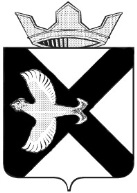 ПРЕДСЕДАТЕЛЬДумы Муниципального образования поселок БоровскийРАСПОРЯЖЕНИЕ20 июня 2022 г.						                                         №1рп.БоровскийТюменского муниципального районаРассмотрев материалы, предоставленные для награждения, в соответствии с Уставом муниципального образования поселок Боровский, Положением о наградах муниципального образования утвержденного решением Думы муниципального образования поселок Боровский от 28.10.2015 № 21, протоколом комиссии по наградам от 06.06.2022 № 1:1.Наградить Благодарственным письмом Председателя Думы муниципального образования поселок Боровский за добросовестный труд, высокий профессионализм, значительный вклад в развитие поселка: 1.1. Пейль Марию Сергеевну, режиссера МАУ ТМР «Центр культуры и досуга «Родонит»;1.2. Цуркан Александра Васильевича, руководителя клубного формирования МАУ ТМР «Центр культуры и досуга «Родонит»;1.3. Тузбакову Кристину Юрьевну, учителя начальных классов МАОУ Боровская СОШ;1.4. Бучельникову Светлану Витальевну, учителя английского и немецкого языков МАОУ Боровская СОШ;1.5. Фирсову Марию Николаевну, учителя-логопеда, МАОУ Боровская СОШ;1.6. Нефедова Алексея Геннадьевича, оператора птицефабрик и механизированных ферм промышленного цеха № 1 , ПАО «Птицефабрика «Боровская» имени А.А. Созонова»;1.7. Астафьеву Людмилу Анатольевну, маляра ремонтно- строительной службы, ПАО «Птицефабрика «Боровская» имени А.А. Созонова»;1.8. Мельникову Веру Юрьевну, руководителя клубного формирования МАУ ТМР «Центр культуры и досуга «Родонит»;1.9. Косенкову Ольгу Анатольевну, специалиста по закупкам МАУ ТМР «Центр культуры и досуга «Родонит»;1.10. Степуру Юлию Михайловну, учителя- логопеда МАОУ Боровская СОШ ;1.11. Бырину Анну Владимировну, учителя английского языка МАОУ Боровская СОШ;1.12. Поспелову Анну Юрьевну, учителя начальных классов МАОУ Боровская СОШ;1.13. Давыдова Владимира Александровича, оператора птицефабрик и механизированных ферм промышленного цеха № 3 , ПАО «Птицефабрика «Боровская» имени А.А. Созонова»;1.14. Киселева Александра Сергеевича, водителя автомобиля с исполнением обязанностей экспедитора по перевозке груза автопарка ПАО «Птицефабрика «Боровская» имени А.А. Созонова».	2. Опубликовать настоящее распоряжение в газете «Боровские вести» и на официальном сайте в сети Интернет.Председатель Думы					                     В.Н. Самохвалов                     О награждении